United Suffolk Sheep Association 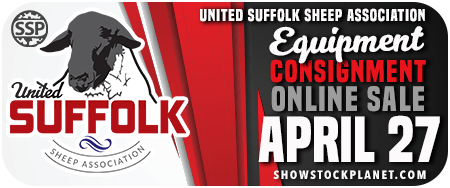 ONLINE EQUIPMENT CONSIGNMENT SALEENTRY FORMSale Site: showstockplanet.comEMAIL ENTRIES TO: info@suffolks.org MAIL ENTRIES TO: USSA, PO BOX 121, Holland, IA 50642 (payable to USSA)SALE DATE: APRIL 27 (Entries due April 11)Consignor Name:Address, City, State, Zip Code:Phone:				Email:					Facebook/Website:Entry Rules: Each item will have a $10 listing fee. Listing fee will be refunded if items sells.Equipment starting price must be at least $25.Consignors are encouraged to submit 3 good photos of each entry. There is a 15% commission on the sale (7.5% to SSP, 7.5% to USSA). Sale Guarantee: All items are sold as-is. It is the responsibility of the seller to communicate with the buyer on item condition. The USSA is not liable for disputes between buyer and seller ENTRY Information (please include all information for all entries)ENTRY #1Item Name:Starting Bid:Reserve Price:Comments: (limit 250 characters)Pickup/Delivery:ENTRY #2Item Name:Starting Bid:Reserve Price:Comments: (limit 250 characters)Pickup/Delivery:ENTRY #3Item Name:Starting Bid:Reserve Price:Comments: (limit 250 characters)Pickup/Delivery: